Управление образования администрации Белгородского районаРазвитие чувства ритма у старших дошкольников посредством музыкально-ритмической деятельности2022Содержание:Раздел I. Информация об опыте                                                                             3Раздел II. Технология описания опыта                                                                  8Раздел III. Результативность опыта                                                                     12Библиографический список                                                                                  14Приложение к опыту                                                                                             15Раздел I. Информация об опыте.Условия возникновения и становления опытаМуниципальное дошкольное образовательное учреждение «Детский сад комбинированного вида № 19 п. Разумное Белгородского района Белгородской области» находится в центре поселка Разумное. В детском саду функционирует 16 групп дошкольного возраста от двух до восьми лет, в том числе 4 группы компенсирующей направленности для детей с тяжелыми нарушениями речи, 2 группы кратковременного пребывания для детей 2-3 лет. Дошкольное учреждение осуществляет сотрудничество с учреждениями, расположенными на территории Разуменского поселения: МОУ «Разуменская СОШ № 2, 3», Разуменский ЦКР им. И.Д.  Елисеева, филиалом № 36 районной библиотеки, МОУ ДОД «Детская школа искусств п. Разумное».Возникновение и становление опыта связано с требованиями, которые нам диктует современное общество. Федеральный государственный образовательный стандарт дошкольного образования направлен на решение задач, которые связаны с поддержкой разнообразия детства, сохранением его уникальности и самоценности. В ФГОС ДО выделены образовательные области, призванные обеспечить разностороннее развитие дошкольников, среди которых образовательная область «Художественно-эстетическое развитие», предусматривающая формирование ценностно-смыслового восприятия и понимания музыкального произведения, реализацию самостоятельной музыкально-творческой деятельности детей. В основных образовательных программах дошкольного образования также определены цели, задачи и направления музыкального развития дошкольников. Однако не все современные образовательные программы нацелены на создание ритмически организованной среды, чувство ритма как качество личности практически не рассматривается в программах, и не ставятся задачи по его развитию.  Отмечается проблема слаборазвитого чувства ритма у детей дошкольного возраста, метроритма, наблюдается недостаточно хорошо развитая речь и координация движений. Поэтому авторами было принято решение усилить работу в данном направлении. Педагогами была поставлена задача поиска и оптимального подхода к развитию у старших дошкольников чувства ритма в музыкально-ритмической деятельности.Началом работы по теме опыта стало изучение и анализ результатов диагностики дошкольников средней группы в конце учебного года. Для изучения уровня чувства музыкального ритма у детей была применена система диагностических заданий для детей пятилетнего возраста по авторской методика К.В. Тарасовой «Диагностика музыкальных способностей детей дошкольного возраста» (приложение 1). В методике выделяются критерии для определения уровня чувства ритма у дошкольников: высокий; средний; низкий. Результаты представлены в таблице.Таблица 1. Результаты диагностики дошкольников – апрель 2019 год.	Проведенная диагностика обозначила проблемы развития у дошкольников чувства ритма; неуверенность в ритмических движениях, а также нарушение координации движения в среднем по группам у 56,2 % детей, отмечается недоразвитие метроритмического слуха, испытывают неуверенность, в том числе, в музыкальной ритмической деятельности в среднем у 52% воспитанников двух групп. Поэтому авторов опыта заинтересовала проблема развития чувства ритма у детей посредством музыкально-ритмической деятельности. 1.2. Актуальность опытаСегодня очень важно повышение качества дошкольного образования, при котором уровень воспитанности и развития каждого ребенка повышается в соответствии с учетом его личностных, возрастных и физических особенностей. Музыка - одно из могучих средств эстетического воспитания детей. Общение с музыкой развивает основы музыкальности ребенка, а музыкальная деятельность оказывает положительное влияние на его общее развитие. Одним из основных признаком музыкальности является чувство ритма - одно из выразительных средств музыки, с помощью которых передается содержание. Ритм - один из первоисточников, первоэлементов музыки, жизненно важных для нее, несущих, вместе с мелодией, основную информацию. Для полноценного развития личности ребенка чувство ритма просто необходимо, поскольку оно напрямую связано с музыкальным слухом, который развивается совместно с речевым (общность выразительных средств речи и музыки: ритма, темпа, тембра, динамики, артикуляции, формы), с координацией движений и умением управлять своим телом. Хорошая координация гарантирует относительную безопасность малыша, успешное развитие крупной и мелкой моторики, а развитие метроритмического чувства детей, ритмического слуха, неразрывно связанное с развитием речи в свою очередь, непосредственно влияет на умственные способности ребенка и становление его личности. Чувство ритма развивается, прежде всего, в музыкально-ритмических движениях, соответствующих по характеру эмоциональной окраске музыки. Активный, действенный характер музыкального ритма позволяет передавать в движениях мельчайшие изменения настроений музыки и тем самым постигать выразительность музыкального языка. Характерные особенности музыкальной речи (акценты, паузы, плавное или отрывистое движение и т.д.) могут быть переданы соответствующими по эмоциональной окраске движениями (хлопки, притопы, плавные или отрывистые движения рук, ног и т.д.). Это способствует развитию эмоциональной отзывчивости на музыку, умению активно (двигательно) переживать музыку, чувствовать эмоциональную выразительность музыкального ритма и точно воспроизводить его. Бесспорна и воспитательная функция музыкальной деятельности. Развитие музыкальности, музыкального слуха, ритмического слуха помогает развитию музыкальных способностей и обогащает эмоциональный мир детей, воспитывает активность, дисциплинированность, чувство коллективизма. Однако, при реализации в музыкальном воспитании дошкольников направления, связанного с развитием у них чувства музыкального ритма, педагоги встречаются с рядом проблем: подвижность терминологии; наличие большого количества теоретических и практико-ориентированных работ, недостаточно систематизированных применительно к условиям дошкольного музыкального образования; недостаточное количество работ, структурированных непосредственно с требованиями ФГОС ДО. Таким образом, в современной практике музыкального образования дошкольников возникает противоречие между важностью и необходимостью развития ритмического слуха в музыкальном воспитании ребенка и отсутствием системного подхода в развитии чувства ритма в процессе музыкально-ритмических движений, как одного из основных видов музыкальной деятельности детей дошкольного возраста. Противоречия стали условием углубленного изучения данной проблемы    и позволили сформулировать тему данного опыта.  1.3. Ведущая педагогическая идея опыта.	Ведущая педагогическая идея опыта заключается в создании необходимых условий для развития чувства ритма в различных видах музыкальной деятельности детей посредством музыкально-ритмической деятельности при реализации образовательной области «Художественно-эстетическое развитие» в ДОО.1.4. Длительность работы над опытом.Данный опыт разрабатывался и внедрялся в практику работы с 2019 года по 2022 год.I этап (апрель 2019 г. – декабрь 2019 г.) – подготовительный: предполагал обнаружение проблемы, подбор диагностического материала и изучение уровня чувства музыкального ритма у дошкольников.II этап – основной (январь 2020 г. – март 2022г.) – апробация и реализация опыта в условиях МДОУ: III этап– заключительный (март 2022 г. – апрель 2022 г.) – проведение мониторинга результатов реализации опыта, итоги которого доказали успешность выбранной технологии.1.5. Диапазон опытаДиапазон опыта представлен воспитательно-образовательной системой работы музыкального руководителя по развитию чувства ритма посредствам музыкально ритмической деятельности, которая включает в себя: диагностический инструментарий, перспективное планирование, направленное на развитие чувства ритма посредством музыкально-ритмической деятельности, картотеку игр и упражнений на развитие чувства ритма, картотеку мультимедийного дидактического материала, конспекты музыкальных занятий, праздников, развлечений по данной проблеме.1.6. Теоретическая база опытаМузыка - искусство временное - всегда считалась средоточием ритма, наиболее ярким и непосредственным его воплощением. Двигательная природа музыкально-ритмического чувства была разработана, в конце XIX века, основоположником системы музыкально-ритмического воспитания, швейцарским педагогом и музыкантом Э.Ж. Далъкрозом: "Всякий ритм есть движение", "Без телесных ощущений ритма не может быть воспринят ритм музыкальный". Уже в 20-е годы в нашей стране начали разрабатываться системы ритмического воспитания, специфичные для детских садов. В создании системы ритмики, рассчитанной на детей дошкольного возраста, участвовали М.А. Румер, Т.С. Бабаджан, Н.А. Метлов, Ю.А. Двоскина, позднее - Н.А. Ветлугина, А.В. Кенеман, С.Д. Руднева и другие. Ритм - один из первоисточников, первоэлементов музыки, жизненно важных для нее, несущих, вместе с мелодией, основную информацию. А.А. Мазелъ и В.А. Цуккерман дают понятие ритма в узком его значении как временную закономерность, являющейся организацией звуков по их длительности, т.е. музыкальный ритм, приравнивается к ритмическому рисунку. Активный, действенный характер музыкального ритма позволяет передавать в движениях (имеющих, как и сама музыка, временной характер) мельчайшие изменения настроений музыки и тем самым постигать выразительность музыкального языка. Так, Г.А. Ильина на основании изучения ритмических реакций говорит, что чувство музыкального ритма действительно является способностью двигательно переживать музыку [6].Система музыкально-ритмических движений оказывает положительное влияние на функциональную деятельность организма. И. М. Сеченов, характеризуя взаимосвязь слуховых и мышечных ощущений, подчеркивал её значение для онтогенеза [1]. А созданная швейцарским музыкантом и педагогом Ж. Далькрозом система музыкально-ритмического восприятия, получившая широкое распространение в начале XX века в Европе, подтвердила высказывание И. М. Сеченова [2]. Метод Э. Жак-Далькроза, используемый и в настоящее время основывается на взаимосвязи музыки и движения, оказывающих положительное воздействие друг на друга [9]. Эта связь обеспечивает формирование у детей как музыкально-ритмических навыков (ритмического, динамического, тембрового музыкального слуха, способности различать характер музыкального произведения), музыкальной памяти, внимания, двигательных навыков, которые обеспечивают согласование средств музыкальной выразительности и передачу их в различных движениях в играх, плясках, упражнениях.Авторы отечественной психологии утверждают, что воздействие музыки на общефункциональную деятельность ребенка вызывает в нем двигательные реакции. По мнению психолога Б. М. Теплова, восприятие музыки «совершенно непосредственно сопровождается теми или другими двигательными реакциями, более или менее точно передающими временный ход музыкального движения…» [10]. Путем подбора соответствующих музыкальных произведений можно вызвать определенные двигательные реакции, организовывать и влиять на их качество. Ученый сделал вывод о том, что эмоциональное воздействие ритма на слушателя очень сильно, и эмоциональный отклик на ритм является как бы простейшим, первичным проявлением музыкальности. Переживание ритма - это активный процесс, тесно связанный с восприятием музыки.В нашей стране система музыкально-ритмического воспитания разработана Н. Г. Александровой, М. А. Румер, Е. В. Коноровой, В. А. Гринер и др. Применительно к дошкольному возрасту специальные исследования проведены Н. А. Ветлугиной, А. В. Кенеман и их учениками М. Л. Палавандшвили, А. Н. Зиминой [5].Т. С. Бабаджан обусловливает занятия ритмикой «музыкальным стержнем», движение рассматривает как выявление эмоций, связанных с музыкальным образом [3].Вопрос о соотношении музыки и движения в ритмике был решен однозначно: музыке отводится ведущая роль, движению – второстепенная. Вместе с тем, специалисты сделали важный вывод: только органическая связь музыки и движения обеспечивает полноценное музыкально-ритмическое воспитание детей.Музыкально-ритмическая деятельность – это вид музыкальной деятельности, основой которого является взаимодействие музыки и ритмического движения. В процессе движение под музыку дошкольники овладевают культурой тела, «языком движений», происходит совершенствование движений, появляется их выразительность.Музыкально-ритмические движения как вид деятельности играют большую роль не только в музыкальном, но и в общем развитии ребенка. Овладевая навыками ритмичного, выразительного движения ребенок учится владеть своим телом, у него формируется правильная осанка, выразительная легкая походка. Говоря о развитии чувства музыкального ритма, имеется ввиду, прежде всего, способность ощущать ритмическое своеобразие в музыке и передавать это в своих движениях. Поэтому перед педагогом стоит задача учить воспринимать развитие музыкальных образов и согласовывать с ними свои движения. Работа педагога по развитию чувства ритма строится по двум направлениям – развитие музыкально-ритмических навыков и навыков выразительного движения. Музыкально-ритмические навыки – это навыки передачи в движении наиболее ярких средств музыкальной выразительности (формы, темпа, динамики). Музыкально-ритмические навыки осваиваются детьми в процессе разучивания танцев, народных плясок и хороводов, упражнений, музыкальных игр, требования же в работе над этими навыками последовательно усложняются. Навыки выразительного движения – это определенный запас движений, которые заимствованы их физической культуры (гимнастические упражнения, различные виды ходьбы, бега, перестроений), из области сюжетной драматизации (изображение зверей, птиц; человек и его деятельность), из области танца (элементы народных плясок, бальных танцев), а также движения детской пляски, существующие, пожалуй, только в детском саду.Таким образом, анализ исследований педагогов по проблеме развития чувства ритма, позволяет сделать вывод о важности работы с дошкольниками в данном направлении  и наметить содержание и методику взаимодействия с детьми, а так же определить задачи, которые необходимо решить с помощью музыкально – ритмических движений.1.7. Новизна опытаНовизна опыта заключается в систематизации музыкально-дидактических игр, направленных на развитие чувства ритма, создании системы обучения на основе комбинирования методов и приёмов, включая использование мультимедийных технологий в сочетании с традиционными методами обучения.1.8. Характеристика условий применения опыта	Данный опыт может применяться  в дошкольных образовательных организациях с детьми дошкольного возраста по всем основным образовательным программам ДО и в учреждениях дополнительного образования музыкальными руководителями и педагогами дополнительного образования. Раздел II. Технология опыта	 Основной целью работы является: теоретически обосновать, разработать и проверить педагогическую технологию развития музыкально-ритмических способностей младших дошкольников. Для реализации цели необходимо решить следующие задачи:1.	Изучить педагогическую и методическую литературу по совершенствованию чувства ритма детей дошкольного возраста в различных видах музыкальной деятельности.2.	Создать условия для развития чувства ритма дошкольников старшего возраста по средствам музыкально-ритмической деятельности. 3.	Активизировать совместную деятельность родителей и воспитателей по развитию чувства ритма дошкольников в различных видах музыкальной деятельности.В основу работы над опытом легли следующие принципы:- принцип гуманизации направлен на развитие личности каждого ребёнка, для его стабильного эмоционального благополучия;- принцип систематичности и последовательности: ни в коем случае нельзя форсировать образовательный процесс, знания должно формироваться по восходящей, от простого к сложному. В то же время, педагог должен проявлять творчество, вносить новые элементы знаний и применять современные образовательные технологии;- принцип доступности: подбирается материал по возрасту, выбираются наиболее актуальные сведения для данных детей, учитывая их заинтересованность и индивидуальные особенности; - принцип интеграции и комплексности -  решает задачи музыкального развития дошкольников в системе всего учебно-воспитательного процесса и всех видов деятельности; - принцип открытости - основан на тесном взаимодействии педагогов и родителей, оказание им поддержки в организации художественно – творческой и музыкальной деятельности детей в домашних условиях (лекции, консультации, творческие игры, совместные мероприятия), а также предполагает сотрудничество и взаимодействие дошкольного учреждения с социокультурными институтами детства.Реализация опыта проходила в несколько этапов.На первом этапе была проведена диагностика развития чувства ритма у детей старшего дошкольного возраста по авторской методике К.В. Тарасовой «Диагностика музыкальных способностей детей дошкольного возраста». Обследование показало, что не у всех детей достаточно хорошо развито чувство ритма. Основная масса детей справилась только с простейшими ритмическими заданиями, а некоторым детям задания казались и вовсе непонятными. У дошкольников нет активного слухового внимания на восприятие музыки, что очень важно в процессе обучения чувству ритма.На втором этапе проходило создание условий для развития уровня чувства ритма у дошкольников.1. Планирование музыкально-художественной деятельности (непосредственная образовательная деятельность - НОД, праздники, развлечения) по развитию чувства ритма, которое состояло из трёх основных компонентов:- чувство темпа - способность к восприятию и воспроизведению темпа следования опорных звуков;- чувство метра - способность к восприятию и воспроизведению акцентированных и не акцентированных звуков;- чувство ритмического рисунка - способность к восприятию и воспроизведению отношений длительности звуков и пауз, а также по развитию музыкального вкуса, музыкальной памяти, посредством использования дидактических игр и мультимедийных технологий (приложение №2).2. Собрана «Картотека музыкально - дидактических игр для развития чувства ритма в музыкальной деятельности дошкольников» (приложение №3). 3. Подобран мультимедийный дидактический материал (приложение № 4).На третьем этапе проходила апробация и реализация опыта в условиях МДОУ, которая велась в трех основных направлениях: работа с воспитанниками, работа с родителями, а также работа с педагогическим коллективом. Работа с воспитанниками.Структура НОДI.	Вводная часть НОД начиналась с дидактической музыкально-ритмической игры, направленной на развития воображения и фантазии, такие игры как «Музыкальная тропинка», «Музыкальные фантазии», «Пантомима» (развитие элементарных ритмических импровизаций).II.	Основная часть НОДa) Слушание музыки посредством мультимедийных технологий. Мультимедиа – это технология, позволяющая объединить данные, звук, анимацию и графические изображения, переводить их из аналоговой формы в цифровую и обратно.	Таким образом, в совокупности форм, воздействуя и через слуховой, и через зрительный канал, мультимедиа создаёт условия для получения и усвоения информации.	При условии систематического использования мультимедийных презентаций в сочетании с традиционными методами обучения, эффективность работы по организации работы по развитию чувства ритма у детей дошкольного возраста значительно повышается. Об эффективности использовании мультимедийных технологий говорят следующие позитивные факторы:- дети лучше воспринимают изучаемый музыкальный материал за счет того, что презентация несет в себе образный тип информации, понятный дошкольникам, не умеющим читать и писать;- у воспитанников повышается мотивация на занятиях, досугах и развлечениях, за счет привлекательности компьютера и мультимедийных эффектов. Движения, звук, мультипликация надолго привлекают внимание детей;- презентации позволяют моделировать такие жизненные ситуации, которые нельзя увидеть в повседневной жизни (экскурсия в театр, филармонию);- закрепление знания остаются в памяти на более долгий срок и легче восстанавливаются в процессе общения с детьми.б) Пение и подпевание. Любое пение начиналось с раздела «распевание», для этого систематически на каждом музыкальном занятии пять минут использовались дидактические голосовые игры для развития певческих навыков у детей, такие как «эхо», где ритм, заданный, точно воспроизводился ребенком. При этом допускались  любые сложности, даже еще не пройденные теоретически.Для развития творческого начала и чувства формы, применялась игра «Эхо-ответ» или «Эхо с продолжением», когда ребенок заканчивает фразу или прохлопывает вариацию на нее. Исходным материалом игры «Эхо» может служить и импровизация ребенка.Целью распевания является подготовка голосовых связок к пению и упражнение в чистом интонировании определенных интервалов, развитие певческой техники и музыкального слуха, в том числе и метроритмического.в) Музыкально-ритмические движения.Брались  упражнения, которые учат  передавать в движении характер марша, хоровода, владеть предметами, выполнять парные упражнения, например, видео «Марш овощей»  Дании Галимовой. Музыка на экране накладывалась на ритмический рисунок (например, большая морковь долгий звук, маленькая морковка - короткий звук) этой мелодии. Смотря на экран, дети с удовольствием прохлопывали  ритмический рисунок, а потом легко его передавали в движении: топая, прыгая, двигаясь в ритме с погремушками, маракасами, с бубнами. Благодаря применению  мультимедийных технологий дошкольники гораздо легче осваивают материал и более точно передают в движении характер музыки, темп, метроритм.г) В дошкольном возрасте необходимо подводить  детей к осознанному                                                                                                                                                                                                                                                                                                                                        восприятию высоких и низких звуков во всех видах музыкальной деятельности. Очень помогают в этом музыкально-дидактические игры по принципу контраста: «высоко – низко», «большой – маленький».д) Игра на музыкальных инструментах. Музыкально дидактические игры на музыкальных инструментах: развивать познавательные процессы ребенка и музыкально-сенсорные способности.III. Заключительная часть НОД. В игровой форме, это может быть музыкальное логоритмическое упражнение на выбор. Работа с педагогамиБольшая роль в организации и проведении музыкально-дидактической игры принадлежит воспитателю, который является инициатором проведения игры в группе, на прогулке или в других режимных процессах. Воспитатели закрепляют и обогащают в процессе музыкально-дидактической игры музыкальные впечатления, навыки, знания и способности детей. Впоследствии дети самостоятельно играют, без помощи педагога, выбрав ведущего среди сверстников.Для того чтобы воспитателю правильно организовать игру, руководить самостоятельной деятельностью дошкольников, он сам должен владеть специальными навыками и знаниями, знать музыкальный репертуар. Поэтому планируются различные формы работы с воспитателями по развитию их музыкальной грамотности. Систематически проводятся беседы, консультации, во время которых воспитатели знакомятся с содержанием музыкально-дидактических игр, получают советы и рекомендации по проведению игр со всеми детьми или с подгруппой. Значение использования музыкально - дидактических игр в развитии музыкальных способностей у детей дошкольного возраста раскрыты в презентации, для педагогов с целью расширения их знаний, которые впоследствии они могут применять на практике. Опыт работы представлен в конспекте занятия с использованием музыкально – дидактических игр для детей старшего дошкольного возраста «Веселое приключение» (приложение 5).Работа с родителямиМузыкальное воспитание в семье имеет свои возможности: слушание радио и телепередач, аудиозаписей, музыкальных сказок, песен из мультфильмов, фрагментов классической музыки. Родителям в домашней обстановке рекомендовали организовать и провести рекомендуемые музыкально-дидактические игры такие как, «Наше путешествие», « Учитесь танцевать». С содержанием, организацией и проведением музыкально-дидактических игр родители знакомились на информационных стендах и в папках-передвижках, а также на родительских собраниях, через электронную почту. Родители, хорошо зная своего ребенка, характер, увлечения, склонности и найдя нужный подход, могут заинтересовать его музыкой, игрой, постоянно обогащать музыкальные впечатления и одновременно развивать чувства ритма. Работа с родителями велась по плану просветительской работы с родителями в рамках формирования музыкальных способностей детей. С целью выявления условий музыкального развития ребёнка в семье в начале учебного года проводилось анкетирование родителей. Исходя из анализа анкетирования, проводились  индивидуальные беседы по проблемам музыкального развития детей, после чего давались рекомендации (приложение № 6).Раздел III. Результативность опыта	За время работы над опытом с 2019 – 2022 гг. выявлена положительная динамика в развитии чувства ритма у дошкольников. Выявлена положительная динамика в развитии музыкального ритма детей. Практически все воспитанники стали ритмично и выразительно двигаться, в соответствии с характером музыки, ее жанром. Овладели достаточным, для своего возраста, объемом движений, исчезло эмоциональное напряжение. В работе авторов опыта прослеживается положительная динамика, представленная в таблицах 2, 3. Таблица 2. Результаты диагностики дошкольников – апрель 2022 год.Таблица 3. Положительная динамика развития чувства ритма у детей за три года	Дети стали раскрепощенными, уверенными, что говорит о развитой координации метроритмического слуха, научились отражать особенности музыкальной речи в движении, овладели ансамблевыми навыками, исполняя в коллективной игре 2 - 4 произведения, имеют навыки концертного выступления, способны к модулированию элементов музыкального языка (используя различные ритмические, динамические, темповые отношения). С развитием чувства ритма у детей установилась гармония во взаимодействии психических и физических функций: дети стали прекрасно двигаться, правильно координируя движения с воспринятой на слух музыкой или ритмическим рисунком, что способствовало развитию координации речи и движения, интонационной стороне речи. Кроме этого у ребят развилась воля, восприятие, внимание и память, выразительность движений и эмоциональность. 	   Исходя из сказанного, можно сделать вывод о перспективности дальнейших разработок по данной теме в целях достижения более высокого уровня развития музыкально – ритмических способностей детей, а также рекомендации опыта работы для музыкальных руководителей и педагогов дополнительного образования.Библиографический список:Безбородова Л.А. Теория и методика музыкального образования. Учебное пособие для студентов. – М.: Флинта, 2018. – 254 с.Буренина А.И. Ритмическая мозаика (Программа по ритмической пластике для детей дошкольного и младшего школьного возраста). 2-е изд., испр. и доп. СПб.: ЛОИРО, 2019. 220 с.Ветлугина Н.А. Музыкальное развитие ребенка. М.: Просвещение,2018. 416 с.Ветлугина Н.А., Кенеман А.В. Теория и методика музыкального воспитания в детском саду: Учеб. пособие для студентов пед. ин-тов по спец. «Дошкольная педагогика и психология». М.: Просвещение, 2013. 255 с.Волкова Г.А. Логопедическая ритмика. М.: ВЛАДОС, 2012. 272 с.Ильина Г.А. О формировании музыкальных представлений у дошкольников // Вопросы психологии, 2009. № 5. С. 134-144.Кирнарская Д.К. Психология музыкальной деятельности. Теория и практика. М., 2018. 368 с.Кострицкая И.В. Музыкально-ритмическое воспитание в разных педагогических практиках. Теоретический анализ // Вестник красноярского государственного педагогического университета им. В. П. Астафьева. 2019. С. 70-71Радынова О.П. Музыкальное воспитание дошкольников. М.: Академия, 2018. 240 с.Теплов, Б.М., Психология музыкальных способностей. // Избр. труды: в 2т. - М., 1985. - 335/Приложение к опыту1. Приложение № 1. Диагностический инструментарий для исследования развития музыкальных способностей дошкольников.2.Приложение № 2. Перспективное планирование по развитию чувства ритма в различных видах музыкальной деятельности детей ДОУ.3.Приложение № 3. Картотека музыкально - дидактических игр по развитию чувства ритма.4.Приложение № 4. Картотека мультимедийного дидактического материала, используемого в работе по развитию чувства ритма в музыкальной деятельности детей дошкольного возраста (компьютерное обеспечение).5.Приложение № 5. Конспект занятия с использованием музыкально – дидактических игр для детей старшего дошкольного возраста. «Веселое приключение»6. Приложение № 6 План просветительской работы с родителями в рамках формирования чувства ритма детей.Приложение № 1Диагностический инструментарий для исследования развития чувства ритма дошкольников.Пояснительная записка.	Оценка музыкального развития детей дошкольного возраста в рамках реализации образовательной программы является частью мониторинга. 	В провидении диагностики автор применила методику, которую разработала для изучения уровня развития чувства ритма у детей среднего дошкольного возраста с помощью диагностических заданий по авторской методика К.В. Тарасовой «Диагностика музыкальных способностей детей дошкольного возраста». В - высокий; С - средний; Н – низкий.	В ходе диагностики необходимо широко использовать наглядный материал, в том числе дидактические игры и мультимедийные технологии.Система диагностических заданий.	В качестве критериев развития чувства ритма мы рассматриваем три компонента музыкальной способности.Диагностика чувства темпа.- адекватная энергичность мышечной координации при заданной скорости метрической организации музыки (в различных темпах, их сочетаниях и постепенных ускорениях – замедлениях).Низкий уровень: сбивчивое метрическое исполнение ребёнком на предложение воспроизвести в хлопках простейший ритм по показу музыкального руководителя в медленном и среднем темпе. Полное нарушение метрической координации.Средний уровень: ребенок	почти вовремя начинает и заканчивает движение на предложение исполнить совместно с музыкальным руководителем простые танцевальные движения. Высокий уровень: ребёнок точно воспроизводит простой ритмический рисунок на металлофоне, способен выложить на фланелеграфе ритмический рисунок одной, двух длительностей на протяжении всех «тактов».Диагностика чувства метра (координация движений).- способность равномерного движения, то есть умение «отмерять» одинаковые временные отрезки музыки с помощью мышечно-двигательных реакций (крупной моторики или внеречевых действий – шага, бега, подскоков, двигательных реакций кисти пальцев рук или счета вслух).Низкий уровень: ребенок решает предложенную ритмическую задачу по беспорядочному типу, когда не воспроизводится даже метрическая пульсация, и хлопки следуют беспорядочно, фактически, вне музыки.Средний уровень: ребенок решает ритмическую задачу, воспроизводя только метрическую пульсацию (дети хлопают в ладоши равномерными четвертями, реже равномерными восьмыми или половинными). Этот тип решения характерен для большинства детей средней группы и является для них показателем среднего уровня развития чувства музыкального ритма.          Высокий уровень: ребенок решает предложенную задачу по адекватному типу (воспроизводит ритмический рисунок, т.е. соотношение длительностей звуков и пауз) без ошибок или 1-2 ошибки.Диагностика метроритма - чувства ритмического рисунка (метроритмический слух).- слухомоторная способность обозначать последовательности и сочетание длительности звуков в единой темпометрической организации – собственно ритмическая способность.		Низкий уровень: интонирование мелодии голосом как таковое отсутствует вообще, и ребенок воспроизводит только слова песни в ее ритме. Или интонирование появилось, но ребенок поет всю песню на 1-2-х звуках. Средний уровень: ребенок интонирует общее направление движения мелодии. На этом уровне находится большинство детей средней группы.Высокий уровень: ребенок интонирует общее направление движения мелодии и на этом фоне чисто поет отдельные ее отрывки или всю мелодию.Тесты для выявления наличия чувства ритма в ходе проведения мониторинга в средней группе.Чувство темпа.1.Предложить прослушать музыкальное произведение «Медвежата» М. Красев, «Колыбельная» А.Гречанинов.2. Предложить исполнить любую знакомую песенку совместно с музыкальным руководителем.3. Предложить исполнить движения совместно с педагогом.Чувство метра (координация движений).1. Предложить воспроизвести в хлопках ритм одной, двух длительностей   по показу музыкального руководителя.2. Предложить исполнить совместно с музыкальным руководителем простые танцевальные движения и заострить внимание на то, вовремя ли начинает и заканчивает движение ребенок.3. Предложить исполнить простой ритмический рисунок на металлофоне.4. Выложить на фланелеграфе ритмический рисунок одной, двух длительностей.Чувство ритмического рисунка (метроритмический слух).1. Предложить ребенку исполнить любую знакомую песенку совместно с музыкальным руководителем. «Серенькая кошечка» В. Витлин, «Осень» И. Кишко, «Елочка» М. Красев.2. Предложить узнать песенку (из пройденного музыкального материала).3.Предложить послушать контрастные по характеру музыкальные произведения, «Котик заболел», «Котик выздоровел» А. Гричанинова.4. Предложить определить высокий и низкий звук в игре «Птичка и птенчик».Тесты для выявления наличия чувства ритма в ходе проведения мониторинга в старшей группе.Чувство темпа.1.Предложить прослушать музыкальное произведение «Болезнь куклы», «Новая кукла» П.И. Чайковского, «Марш» Р. Шумана.2.Предложить исполнить любую знакомую песенку совместно с музыкальным руководителем.3.Предложить исполнить музыкальные движения совместно с педагогом.4.Предложить ребенку нарисовать рисунок к прослушанной музыкальной пьесе «Первая утрата» Р. Шуман, «Детская полька» М. Глинка.Чувство метра (координация движений).1. Предложить воспроизвести ритм хлопками двух, трех длительностей по показу музыкального руководителя. 2.Предложить исполнить совместно с музыкальным руководителем простые танцевальные движения и заострить внимание на то, вовремя ли начинает и заканчивает движение ребенок.3. Предложить исполнить простой ритмический рисунок на металлофоне.4.Выложить на фланелеграфе ритмический рисунок 2-3-х длительностей.Чувство ритмического рисунка (метроритмический слух).1. Предложить ребенку исполнить любую знакомую песенку совместно с музыкальным руководителем и самостоятельно.2.Предложить ребенку узнать песенку, (пройденный музыкальный материал).3. Предложить ребенку определить высокий и низкий звук в игре «Качели», «Часы».4.Предложить определить музыкальный инструмент по тембровому звучанию. Тесты для выявления наличия чувства ритма в ходе проведения мониторинга в подготовительной к школе группе.Чувство темпа.1. Предложить прослушать музыкальное произведение «Осень» Г.Свиридова, «Камаринская», «Баба – Яга», «Сладкая греза» П.И. Чайковского. 2. Предложить исполнить любую знакомую песенку самостоятельно.3. Предложить исполнить музыкальные движения самостоятельно.4. Предложить ребенку нарисовать рисунок к прослушанной   музыкальной пьесе «Осенняя песня» П.И.Чайковского, «Клоуны» Д.Б. Кабалевского.Чувство метра (координация движений).1. Предложить воспроизвести ритм хлопками от двух до пяти длительностей по показу музыкального руководителя.2. Предложить посмотреть и повторить ритм в танцевальных движениях. 3. Предложить исполнить простой ритмический рисунок на металлофоне.4. Выложить на фланелеграфе ритмический рисунок от трех до пяти длительностей.Приложение № 2Перспективное планирование по развитию чувства ритма в музыкальной деятельности детей ДОУ.Пояснительная записка.В планировании представлена система занятий с детьми старшего дошкольного возраста по ознакомлению с детскими музыкальными инструментами, а также формировании желания играть на них в оркестре (ансамбле).Сентябрь.	Диагностика музыкальных способностей, которая позволяет судить о качественном своеобразии развития каждого ребенка. Признаком музыкальности становится способность дифференцированного восприятия музыкальной ткани, позволяющая определить ее предметно и содержательно, т. е. музыкальный слух (ладовое чувство и способность к слуховому представлению мелодии) и чувство ритма.Октябрь1.Исполнение попевок по группам и индивидуально, сопровождая ритмическими движениями: хлопками, притопами, фонариками, покачиванием. Выкладывать ритмический рисунок. Е. Тиличеевой: на одном звуке - «Андрей, воробей», с. 61; «Сорока»,  с. 62, «Наш весёлый оркестр» I часть И. Каплунова.  Задача: знакомство детей с понятием долгих и коротких звуков. 2.Обыгрывание стихотворения в движении, с помощью звучащих жестов и жестов символов, игры с ладошками, палочками. «Я на коврике сидел» стр.50, «Наш весёлый оркестр» I часть И. Каплунова. Задача: знакомство с темпом, ритмом, шумовыми и музыкальными звуками. 3.Формировать сценическую культуру: культуру речи, движения и простейших приёмов игры на музыкальных шумовых инструментах.Основная задача: знакомить и уметь владеть простейшими приёмами игры на детских музыкальных инструментах оркестра.Музыкальный материал: обыгрывание выше названных распевок и озвучивание стихов, а также игра в оркестре на музыкальных инструментах под музыкальные произведения (фонограммы) - репертуар по усмотрению руководителя.Ноябрь.1. Исполнение попевок по группам и индивидуально, сопровождая ритмическими движениями: хлопками, притопами, фонариками, покачиванием. Выкладывать ритмический рисунок. На одном звуке - «Ай, ду - ду» и «Барашеньки – роженьки», с. 62, «Наш весёлый оркестр» I часть И. Каплунова.Основная задача: продолжать знакомить детей с понятием долгих и коротких звуков, подводить к акцентам.2. Музыкальное сопровождение стихотворения «Гречку мыли, гречку мяли», с.50, «Наш весёлый оркестр» I часть И. Каплунова с помощью шумовых инструментов. Основная задача: продолжать знакомство с темпом, ритмом, шумовыми и музыкальными звуками; выкладывать различные комбинации долгих и коротких звуков. 3.Продолжать формировать сценическую культуру: культуру речи, движения, и навыки игры на деревянных ложках.Основная задача: продолжать знакомить с простейшими приёмами игры на детских музыкальных инструментах оркестра.Музыкальный материал: обыгрывание выше названных распевок и озвучивание стихов, а также игра в оркестре на музыкальных инструментах под музыкальное сопровождение (фонограммы) - репертуар по усмотрению руководителя.Декабрь.1.Исполнение попевок по группам и индивидуально, сопровождая ритмическими движениями: хлопками, притопами, фонариками, покачиванием. Выкладывать ритмический рисунок. На одном звуке - «Ай, ду - ду», с. 62, на 2-х звуках - в малую терцию (нисходящую): «Кукушка», с.65, «Наш весёлый оркестр» I часть И. Каплунова. Основная задача: петь в ансамбле и сольно, отрабатывать дикцию, проговоривать четко окончания. 2. Музыкальное сопровождение стихотворения с помощью металлофона.«Золотые ворота» с. 51, «Наш весёлый оркестр» I часть И. Каплунова.Основная задача: знакомство с темпом, ритмом, шумовыми и музыкальными звуками. Комбинации долгих и коротких звуков. 3.Продолжать формировать сценическую культуру: культуру речи, движения, различные приёмы игры на деревянных ложках, добавляя бубны и другие шумовые инструменты.Основная задача: отрабатывать простейшие приёмы игры на детских музыкальных инструментах оркестра.Музыкальный материал: обыгрывание выше названных распевок и озвучивание стихов, а также игра в оркестре на музыкальных инструментах под музыкальное сопровождение (фонограммы) - репертуар по усмотрению руководителя.Январь.1. Исполнение распевок группой и подгруппами, сопровождая ритмичными движениями: хлопками, притопами, фонариками, покачиванием. Выкладывать ритмический рисунок. Основная задача: продолжать знакомить детей с понятием долгих и коротких звуков, подводить к акцентам.  На 2-х звуках - в малую терцию (восходящую): «Мишка» и на 2-х звуках - в малую терцию (нисходящую): Часы, с. 66, «Наш весёлый оркестр» I часть И. Каплунова. 2. Музыкальное сопровождение стихотворения с помощью игры на деревянных ложках. «Танцевала репа с маком» – игра по ритмическому рисунку, с.51, «Наш весёлый оркестр» I часть И. Каплунова.Основная задача: работа нал темпом, ритмом, шумовыми и музыкальными звуками, выкладывать различные комбинации долгих и коротких звуков.3.Продолжать формировать сценическую культуру: культуру речи; движения; отрабатывать навыки игры на всех инструментах детского оркестра - овладение основными приёмами игры на них. Основная задача: продолжать отрабатывать различные приёмы игры на детских музыкальных инструментах оркестра.Музыкальный материал: обыгрывание выше названных распевок и озвучивание стихов, а также игра в оркестре на музыкальных инструментах под музыкальное сопровождение (фонограммы) - репертуар по усмотрению руководителя.Февраль.1. Исполнение попевок группой и подгруппами, сопровождая ритмическими движениями: хлопками, притопами, фонариками, покачиванием. Выкладывать ритмический рисунок. Основная задача: продолжать знакомить детей с понятием долгих и коротких звуков.На 2-х звуках- в малую терцию (нисходящую): «Спите куклы», с. 67.На 2-х звуках- в малую терцию (восходящую): «Мишка», с. 66, «Наш весёлый оркестр» I часть И. Каплунова. 2.Музыкльное сопровождения стихотворения с помощью шумовых музыкальных инструментов и барабанов «Медведь» (Как на горке снег, снег и т.д.), с.54 «Наш весёлый оркестр» I часть И.Каплунова.Основная задача: уметь определить темп, ритм.3.Продолжать формировать сценическую культуру: культуру речи, движения, и практиковать в умении играть на деревянных ложках, добавляя бубны, барабаны, металлофоны.Основная задача: продолжать отрабатывать различные приёмы игры на детских музыкальных инструментах оркестра.Музыкальный материал: обыгрывание выше названных распевок и озвучивание стихов, а также игра в оркестре на музыкальных инструментах под музыкальное сопровождение (фонограммы) - репертуар по усмотрению руководителя.Март.1. Исполнение группой и подгруппами, сопровождая ритмичными движениями: хлопками, притопами, фонариками, покачиванием. Выкладывать ритмический рисунок. Основная задача: продолжать знакомить детей с понятием долгих и коротких звуков.На 2-х звуках - в малую терцию (нисходящую): «Дождик». с. 69.На 3-х звуках – (восходящие и нисходящие) большие секунды -  «У кота воркота», с.70, «Наш весёлый оркестр» I часть И.Каплунова.  2.Обыгрывание стихов, попевок в движении, с помощью звучащих жестов и жестов символов, игры с ладошками, палочками. «На зелёной на лужайке», А. Прокофьев – по ритмическому рисунку, с.52, «Наш весёлый оркестр» I часть И. Каплунова.Основная задача: уметь определить темп, ритм, выкладывать различные комбинации долгих и коротких звуков. 3.Продолжать формировать сценическую культуру: культуру речи, движения, отрабатывать игру на деревянных ложках, добавляя бубны, барабаны, трещотки.Основная задача: разучивание различных приёмов игры на детских музыкальных инструментах оркестра.Музыкальный материал: обыгрывание выше названных распевок и озвучивание стихов, а также игра в оркестре на музыкальных инструментах под музыкальное сопровождение (фонограммы) - репертуар по усмотрению руководителя.Апрель.1. Исполнение распевок группой и подгруппами, сопровождая ритмичными движениями: хлопками, притопами, фонариками, покачиванием. Выкладывать ритмический рисунок. Основная задача: работать с долгими и короткими звуками.На 4-х звуках - (восходящие и нисходящие) большие и малые секунды:  «Скок-поскок», с. 71. На 4-х звуках – (восходящие и нисходящие) большие и малые секунды - «Как под горкой», с.71«Наш весёлый оркестр» I часть И. Каплунова.2.Обыгрывание стихов, распевок, с помощью бубнов, деревянных ложек, трещоток. «Аты-баты» – ритмично играется на бубнах, ложках, трещотках, с.55, «Наш весёлый оркестр» I часть И. Каплунова.Задача: продолжать развивать умение определять темп, ритм и выкладывать различные комбинации долгих и коротких звуков. 3.Продолжать формировать сценическую культуру: культуру речи, движения, и навыки игры на деревянных ложках, добавляя бубны, барабаны, трещотки, рубель, маракасы.Основная задача: закреплять различные приёмы игры на детских музыкальных инструментах оркестра.Музыкальный материал: обыгрывание выше названных распевок и озвучивание стихов, а также игра в оркестре на музыкальных инструментах под музыкальное сопрровождение (фонограммы) - репертуар по усмотрению руководителя.Май.	Итоговая диагностика. Проводится с целью определения степени достижения результатов обучения, закрепления знаний, ориентации воспитанников на дальнейшее обучение. Подведением итогов является также участие в конкурсах, концертах, в том числе и отчетном концерте в конце учебного года, который способствует развитию музыкальных способностей детей, демонстрирует творческий рост, является видом поощрения и стимулирования воспитанников.Приложение № 3«Картотека музыкально - дидактических игр для развития чувства ритма»Пояснительная записка.В данном приложении представлен перечень музыкально - дидактических игр, которые разработаны и подобраны для развития музыкально – ритмических способностей детей дошкольного возраста, создавая предпосылки к формированию и развитию чувства ритма, координации, слуха, внимания и памяти. «Веселые дудочки»ИГРА ДЛЯ РАЗВИТИЯ ЧУВСТВА РИТМАЦель: Различать три простейших контрастных рисунка, состоящих: 1) из половинных; 2) из четвертных; 3) из восьмых длительностей.Игровой материал: Три карточки с контурными изображениями зверей, играющих на духовых инструментах: на трубе – медведь; на дудочке – лиса; на свирели –мышонок. Такие же по размеру карточки, но с цветным изображением, разрезаны на четыре части. Металлофон, ширма. Требуется знание песни «Веселые дудочки» Г. Левкодимова.Ход игры. Дети поют песню, прослушивают, как играют звери на своих инструментах, и начинают играть. На вопрос ведущего «Кто это играет?» отвечает тот, у кого большая нецветная карта соответствует исполненному ритмическому рисунку.Дружная семейкаИГРА ДЛЯ РАЗВИТИЯ ЧУВСТВА РИТМАЦель: Различать разные длительности в ходьбе, уметь воспроизводить их на музыкальных инструментах (половинные, четвертные, восьмые)Игровой материал: деревянные палочки или ударные музыкальные инструменты (барабан, бубен, треугольник)Ход игры: Под музыкальное сопровождение дети двигаются на разные части музыки «шагами бабушки» (половинными – та-а, та-а), «шагами родителей» (четвертными- та-та, та-та), «шагами детей» (восьмые- ти-ти-ти-ти) или воспроизводят «шаги» ударами по барабану, бубну, треугольнику.Наше путешествиеИГРА НА РАЗВИТИЕ ЧУВСТВА РИТМА       Игровой материал. Металлофон, бубен, угольник, ложки, музыкальный молоточек, барабан.       Ход игры. Музыкальный руководитель предлагает детям придумать небольшой рассказ о своем путешествии, которое можно изобразить на каком-либо музыкальном инструменте. «Послушайте, сначала я вам расскажу, - говорит педагог.  – Оля вышла на улицу, спустилась по лестнице (играет на металлофоне гамму вниз). Увидела подружку, она очень хорошо прыгала через скакалку. Вот так (ритмично ударяет в бубен). Оле тоже захотелось прыгать, и она побежала домой за скакалками, перепрыгивая через ступеньки (играет на металлофоне вверх арпеджио).        Мой рассказ вы можете продолжить или придумать свой рассказ». Игра проводится во второй половине дня.ПрогулкаИГРА НА РАЗВИТИЕ ЧУВСТВА РИТМА        Игровой материал. Музыкальные молоточки по числу играющих; фланелеграф и карточки, изображающие короткие и длинные звуки.        Ход игры. Содержание игры соответствует аналогичной игре, проводимой в младшей группе, но, кроме этого, дети должны передать ритмический рисунок – выложить на фланелеграфе карточки. Длинные карточки соответствуют длинным звукам, а короткие – коротким. Определи по ритмуИГРА НА РАЗВИТИЕ ЧУВСТВА РИТМА       Игровой материал. Карточки, на одной половине которых изображен ритмический рисунок знакомой детям песни, другая половина пустая; картинки, иллюстрирующие содержание песни; детские ударные музыкальные инструменты (ложки, угольник, барабан, муз. колпачки, молоточки и др.). Каждому дают по 2-3 карточки.      Ход игры. Ребенок-ведущий исполняет ритмический рисунок знакомой песни на одном из инструментов. Дети по ритму определяют песню и картинкой закрывают пустую половину карточки (картинку после правильного ответа дает ведущий).       При повторении игры ведущим становится тот, кто ни разу не ошибся. Одному ребенку можно дать большее число карточек (3-4). Учитесь танцеватьИГРА НА РАЗВИТИЕ ЧУВСТВА РИТМА         Игровой материал. Большая матрешка и маленькие (по числу играющих).         Ход игры. Игра проводится с подгруппой детей. Все сидят вокруг стола. У воспитателя большая матрешка, у детей маленькие. «Большая матрешка учит танцевать маленьких», - говорит педагог и отстукивает своей матрешкой по столу несложный ритмический рисунок. Все дети одновременно повторяют этот ритм своими матрешками.        При повторении игры ведущим может стать ребенок, правильно выполнивший задание.Ритмические полоскиИГРА НА РАЗВИТИЕ ЧУВСТВА РИТМА       Игровой материал. Фланелеграф, карточки с изображением коротких и длинных звуков, детские музыкальные инструменты (металлофон, арфа, баян, триола)       Ход игры. Педагог-ведущий проигрывает на одном из инструментов ритмический рисунок. Ребенок должен выложить его карточками на фланелеграфе.        Количество карточке можно увеличить. В этом случае каждый играющий будет выкладывать ритмический рисунок на столе.Приложение № 4 Компьютерное обеспечение.Картотека мультимедийного дидактического материала, используемого в работе по развитию чувства ритма (Мультимедийные файлы в папках на компьютере).Пояснительная записка.Использование видео, аудио, презентации, видео пособия, видео партитур, электронных музыкально - дидактических игр с мультимедийными эффектами значительно повышает объем информации, которая поступает от компьютера к детям через диапроектор на экран, и обеспечивает эффективное и одновременное восприятие ее двумя важнейшими органами чувств человека – зрительное восприятие и слух. А также способствует развитию высотного слуха, чувства ритма, памяти и слуха, развитию детского творчества у дошкольников. Аудио приложения - CD к сборникам:«Музыкальная палитра» А.И. Буренина CD. «Танцуй, малыш» Т. Суворова CD № 1 и CD № 2.«Наш весёлый оркестр» 1 часть И. Каплунова CD № 1 и CD № 2. «Наш весёлый оркестр» 2 часть И. Каплунова CD № 1 и CD № 2.«Ансамбль ложкарей И. Каплунова CD. «Праздник каждый день» средняя группа И. Каплунова,  И. Новоскольцева CD № 1 и CD № 2.«Праздник каждый день» старшая группа И. Каплунова.  И. Новоскольцева CD № 1; CD № 2 и CD №3.«Праздник каждый день» подготовительная группа И. Каплунова,  И. Новоскольцева CD № 1 и CD № 2.Видео приложения - DVD к сборникам.«Наш весёлый оркестр» 1 часть И. Каплунова DVD. «Наш весёлый оркестр» 2 часть И. Каплунова DVD.Папка на компьютере: «Видео танцы».Папка на компьютере: «Видео музыкально-ритмических композиций».Приложение № 5Конспект занятия с использованием музыкально – дидактических игр 
для детей старшего дошкольного возраста.«Веселое приключение»Пояснительная записка.Представлен конспект музыкального занятия по развитию музыкальных способностей детей старшего дошкольного возраста.Задачи:Уточнение и закрепление восприятия средств музыкальной выразительности: ритм, регистр, тембр, мажорный и минорный лад. Побуждение дошкольников петь выразительно, передавая ладовый характер музыки, Развитие способностей передавать в движение ладовое изменение музыки, точного воспроизведения ритма музыки, определения жанр произведения, умения играть согласованно в оркестре.Развитие слухового внимания, воображения, творческой фантазии, коммуникативных навыков. Расширение словарного запаса дошкольников понятиями: мажор, минор, стаккато, легато.Воспитание эмоционально-эстетического отношения к музыке.Музыкальный репертуарЛ. Бетховен, «Весело – грустно»И. Штраус, «Венская полька»А. Петров, «Вальс с шарфами»С. Железнов, Е. Железнова, «Карнавал»Сл. и муз. Л. А. Старченко, «Звёздочка моя». Журнал «Колокольчик» № 20, 2001г.Оборудование.Музыкальный центрДидактические игры: «Сладкий колпачок», «Музыкальная поляна», «Кубик – оркестр», «Шахматное королевство», «Весёлые шляпки», «Петушиная семейка»Детские музыкально-шумовые инструментыХод занятия:Дети входят в зал, приветствуют друг друга.Музыкальный руководитель: Ребята, обратите внимание, буквально сегодня в нашем зале появился новый житель. Как вы думаете, кто же это может быть? (Паук на паутине.). Но, к сожалению, он не успел закончить плести свою паутину, как в неё уже что-то поймалось. Интересно, давайте посмотрим. Это послание. Прочитаем?«Здравствуйте, ребята! Я приготовил для вас сюрприз, но к моему несчастью я спрятал его под один из своих колпачков, но под какой забыл. Когда я создавал для вас сюрприз, то рисовал рисунок. Он вам поможет найти ответ. Я желаю вам удачи ребята! До свидания! Ваш друг, Петрушка».Музыкальный руководитель: Посмотрите, ребята, а что изображено на рисунке у Петрушки?Ответы детей: Радуга.Музыкальный руководитель: Давайте подумаем, а для чего Петрушка нарисовал радугу? (Предположения детей) Музыкальный руководитель: Наверное, потому что именно цвета радуги и музыкальные краски смогут помочь найти этот сюрприз, ведь мы знаем, что музыка может звучать по - разному и имеет свои краски. А называются они средства музыкальной выразительности. Ну что, ребята, я думаю, что пришло время начать искать этот сюрприз? Если вы готовы, то самое время посмотреть, что же скрывается под первым колпачком?Дети по очереди, согласно цветовой палитре радуги открывают колпачки, где находятся атрибуты к играм или рисунки, указывающие на игру. Под одним из колпачков находится рисунок для песенки. Колпачков должно быть большее количество (10-15), чтобы дети имели возможность выбирать цвета радуги. Дети играют в игры, исполняют песню, под одним из последних колпачков обнаруживают сюрприз от Петрушки.Красный колпачок (под ним лежат несколько цветков).Музыкальная поляна(Дидактическая игра на усвоение знаний о длительности звуков. Составление простой попевки).Игровой материал: зелёное поле, на нём ёлочки и фигурка девочки, большие и маленькие цветы.Музыкальный руководитель: Как же здорово летом! Мы бегали по зеленой травке, загорали, ныряли в воду и прибежали на поляну. А там Мишутка собрал цветочки, да не простые, а музыкальные. И получилась песенка.- Василек, василек, мой любимый цветок.Все дети отхлопывают ритм ладошками и поют попевку. После чего выкладывают на фланеграфе цветочками ритм попевки (большие цветы – половинные длительности, маленькие – четвертные).Оранжевый колпачок (под ним находится детский музыкальный инструмент).Кубик-оркестр(Дидактическая игра на развитие чувства ритма).Дети под веселую и ритмичную музыку передают кубик по кругу, проговаривая слова:Кубик движется по кругу,Передайте кубик другу.Кубик может показать,На чем тебе теперь играть!(Е. Ю. Матвиенко, «Весёлые кубики», журнал «Музыкальный руководитель» № 5, 2008г.)Каждый ребенок по очереди кидает кубик, берет выпавший инструмент со стола и кладет на свой стульчик. Игра повторяется, пока все дети не возьмут себе инструменты. Затем все вместе играют в «оркестр». Можно сыграть в оркестре произведение С. Железнова, Е. Железновой «Карнавал» или любое другое произведение (на усмотрение музыкального руководителя). Жёлтый колпачок (под ним находится шахматная фигурка).Шахматное королевство(Дидактическая игра на развитие чувства ритма и музыкальной памяти).Игровой материал: плоскостной дворец, шахматное поле, фигурки Короля и Королевы (сделанные из пластмасса или дерева), фигурки придворных.Фигурки Короля и Королевы стоят в центре у края шахматного поля, фигурки придворных в руках у детей по бокам шахматного поля.Музыкальный руководитель: Ребята, сегодня в шахматном королевстве объявлен бал. И Королева с Королём захотели обучить всех придворных танцевать свои любимые танцы.Музыкальный руководитель, взяв фигурку Королевы и выстукивает ритмический рисунок. Дети стараются повторить ритм фигурками придворных. После чего, показывается ритм фигуркой короля. Ритмы даются по сложности (от легкого до более сложного). Ритмы также можно демонстрировать детям, исполняя их на фортепиано.Также, можно использовать произведения различных жанров, например «Венская полька» И. Штрауса и «Вальс с шарфами» А. Петрова.Зелёный колпачок (под ним находится рисунок с изображением шляпы и палочки)Весёлые шляпки(Дидактическая игра на развитие музыкальной памяти и творчества).Игровой материал. Палочки, 2-3 шляпки.Правила игры – в постоянной передаче шляп друг другу.Не разрешается убегать со шляпой или поднимать ее слишком высоко вверх, не давая подошедшему ребенку снять ее с палочки. На спокойную (в данном случае грустную) часть музыки тот, у кого в данный момент шляпа, надевает ее себе на голову. Все с палочками в руках ходят и кланяются друг другу. Под подвижную (весёлую) – передают шляпу друг другу.муз. Л. Бетховена «Весело – грустно».Голубой колпачок (под ним спрятана фигурка цыплёнка)Петушиная семейка(Дидактическая игра на определение высоты звуков и движение мелодии)Игровой материал: куклы петуха и курицы, поле с нотным станом, фигурки цыплят.Музыкальный руководитель: Жили – были петушок и курочка, и были у них детки – цыплятки, весёлые ребятки. Петушок с курочкой очень беспокоились о своих детках, очень они любили побегать, поиграть на нотном стане. Никогда не поймёшь, куда побегут: то вверх, то вниз, то прыгают на одном месте, того глядишь свалятся. И тогда они решили тоже поиграть вместе со своими детками: они стали играть на музыкальных инструментах, а цыплятки слушали и если песенка звучала на низком одном звуке – прыгали внизу, на высоком – вверху, мелодия двигалась вверх – бежали вверх, если вниз – бежали вниз. Давайте и мы с вами послушаем, какие мелодии будут играть курочка и петушок, и покажем, куда побегут цыплята.Цыплята любят поиграть,Любят бегать и скакать.И на холмике играть,То вверху, а то внизу.Дети определяют высоту звука, и прикрепляют фигурку цыплёнка на определённую высоту на нотный стан (до1, соль1 и до2)Синий колпачок (под ним находят рисунок, со словом мама и нарисованную звёздочку).Исполняю песню «Звёздочка моя» сл. и муз. Л. А. Старченко.Фиолетовый колпачок – под ним находится сюрприз для детей (любой).Музыкальный руководитель. Вот мы и нашли сюрприз от Петрушки. Петрушка разукрасил радугу. А мы познакомились с музыкальными красками, это знакомство мы будем продолжать при каждой встречи с музыкой.Есть у радуги семь красок,А у музыки семь нот.На земле для нашей радостиВечно музыка живёт!Приложение 6План просветительской работы с родителями в рамках формирования чувства ритма детей.Пояснительная записка.План работы с родителями направлен на повышение педагогической компетентности родителей для создания единой системы формирования чувства ритма в различных видах музыкальной деятельности детей.Авторы опыта: Сенченко Ирина Викторовна –старший воспитатель,Агеева Ольга Николаевна,Калашник Анна Сергеевна –музыкальные руководители,МДОУ «Детский сад комбинированного вида №19 п. Разумное Белгородского района Белгородской области» КритерииПоказатели % / возрастная группаПоказатели % / возрастная группаПоказатели % / возрастная группаПоказатели % / возрастная группаПоказатели % / возрастная группаПоказатели % / возрастная группаКритерииЧувство темпаЧувство темпаЧувство метра (координация движений)Чувство метра (координация движений)Чувство ритмического рисунка (метроритмический слух)Чувство ритмического рисунка (метроритмический слух)КритерииСредняя АСредняя БСредняя АСредняя БСредняя АСредняя Бвысокий151611121416средний302832313433низкий555357565351КритерииПоказатели % / возрастная группаПоказатели % / возрастная группаПоказатели % / возрастная группаПоказатели % / возрастная группаПоказатели % / возрастная группаПоказатели % / возрастная группаКритерииЧувство темпаЧувство темпаЧувство метра (координация движений)Чувство метра (координация движений)Чувство ритмического рисунка (метроритмический слух)Чувство ритмического рисунка (метроритмический слух)КритерииСредняя АСредняя БСредняя АСредняя БСредняя АСредняя Бвысокий454641424446средний303832313443низкий252427262221№Основные показателиУровниМониторинг  %Мониторинг  %Мониторинг  %№Основные показателиУровниИсходныйТекущийИтоговый№Основные показателиУровни2019 - 2020.2020 - 20212021 - 2022.1Чувство темпавысокий1531,270,21Чувство темпасредний306129,81Чувство темпанизкий557,8-2Чувство метра (координация движений)высокий1127,362,4 2Чувство метра (координация движений)средний3241,533,72Чувство метра (координация движений)низкий5731,23,93Чувство ритмического рисунка (метроритмический слух)высокий1429783Чувство ритмического рисунка (метроритмический слух)средний3466,2223Чувство ритмического рисунка (метроритмический слух)низкий524,8-Картотека компьютерных музыкально-дидактических игрКартотека компьютерных музыкально-дидактических игрКартотека компьютерных музыкально-дидактических игрКартотека компьютерных музыкально-дидактических игрКартотека компьютерных музыкально-дидактических игрКартотека компьютерных музыкально-дидактических игрКартотека компьютерных музыкально-дидактических игрКартотека компьютерных музыкально-дидактических игр№НазваниеНазваниеЗадачиЗадачиАннотацияАннотацияАннотация«Поиграем в перестроения»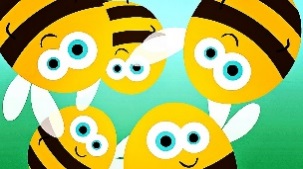 «Поиграем в перестроения»Развитие чувство ритма и вниманиеРазвитие чувство ритма и вниманиеНа экране изображены пчелки, звучит музыка. Дети смотрят на экран и выполняют перестроения, как показывают пчелки на экране (Хоровод, парами, 2 круга и т.д.)На экране изображены пчелки, звучит музыка. Дети смотрят на экран и выполняют перестроения, как показывают пчелки на экране (Хоровод, парами, 2 круга и т.д.)«Тики так»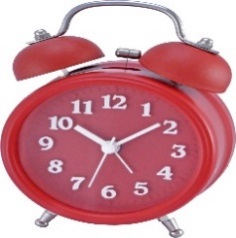 «Тики так»Развивать чувство ритма координацию рук, вниманиеРазвивать чувство ритма координацию рук, вниманиеНа экране стихотворение сопровождается изображениями: маятник (качают руками), колеса (крутят руками «велосипед»), молоток (стучат кулачок о кулачок)На экране стихотворение сопровождается изображениями: маятник (качают руками), колеса (крутят руками «велосипед»), молоток (стучат кулачок о кулачок)«Ритмическое лото»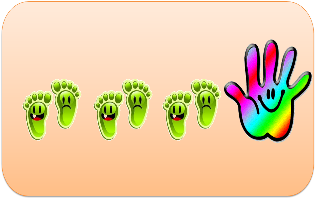 «Ритмическое лото»«Читать» и понимать графическую запись ритмических последовательностей«Читать» и понимать графическую запись ритмических последовательностейНа экране появляются маленькие ножки или большие ладошки. Ножки хлопаем коротко (восьмые), ладошки долго (четверть) Упражнения на соотношение длинных и коротких звуков. На экране появляются маленькие ножки или большие ладошки. Ножки хлопаем коротко (восьмые), ладошки долго (четверть) Упражнения на соотношение длинных и коротких звуков. «Осенние листочки»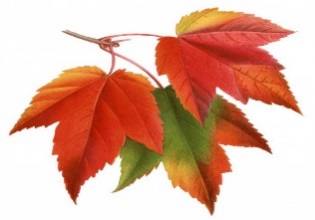 «Осенние листочки» «Читать» и понимать графическую запись ритмических последовательностей «Читать» и понимать графическую запись ритмических последовательностейУпражнения на соотношение длинных и коротких звуков.Упражнения на соотношение длинных и коротких звуков.«Детский сад»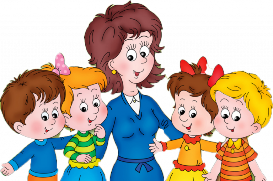 «Детский сад» «Читать» и понимать графическую запись ритмических последовательностей «Читать» и понимать графическую запись ритмических последовательностейУпражнения на соотношение длинных и коротких звуков.Упражнения на соотношение длинных и коротких звуков.«Грибочки»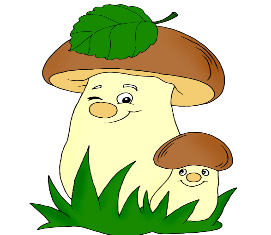 «Грибочки» «Читать» и понимать графическую запись ритмических последовательностей «Читать» и понимать графическую запись ритмических последовательностей «Читать» и понимать графическую запись ритмических последовательностейУпражнения на соотношение длинных и коротких звуков.«Детский сад»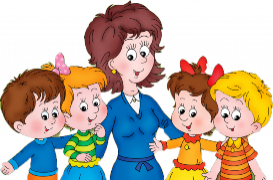 «Детский сад» «Читать» и понимать графическую запись ритмических последовательностей «Читать» и понимать графическую запись ритмических последовательностей «Читать» и понимать графическую запись ритмических последовательностейУпражнения на соотношение длинных и коротких звуков.№            Содержание        СрокОтветственный1.Консультации1 раз в кварталМузыкальный руководитель.2.Индивидуальные беседы.По мере необходимостиМузыкальный руководитель3.Анкетирование и тестирование родителей с целью дальнейшего совершенствования работы по развитию чувства ритма детей.В начале учебного годаМузыкальный руководитель.4.Стенды информационные. ежемесячноМузыкальный руководитель.5.Совместная деятельность использования дидактических игр и мультимедийных технологий в упражнениях в системе мама-ребенок.Совместная деятельность по плану детского садаВоспитатель, Музыкальный руководитель.6.Привлечение родителей к изготовлениям атрибутов, костюмов к праздникам, развлечениям.По мере проведения праздников, развлечениям.Воспитатель, Музыкальный руководитель.